ПРОЕКТ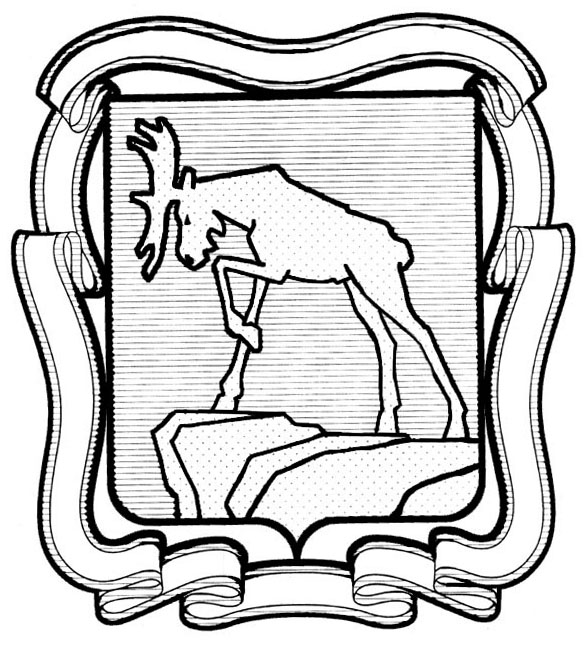 СОБРАНИЕ ДЕПУТАТОВ МИАССКОГО ГОРОДСКОГО ОКРУГАЧЕЛЯБИНСКАЯ ОБЛАСТЬСЕССИЯ СОБРАНИЯ ДЕПУТАТОВ  МИАССКОГОГОРОДСКОГО ОКРУГА ШЕСТОГО СОЗЫВАРЕШЕНИЕ №              От              2021 годаРассмотрев предложение Исполняющего обязанности Главы Миасского городского округа  Бородачева В.В. о внесении изменений и дополнений в решение Собрания депутатов Миасского городского округа от 25.12.2020 года  № 4 «О бюджете Миасского городского округа на 2021 год и на плановый период 2022 и 2023 годов», в соответствии с Бюджетным Кодексом РФ, положением «О бюджетном процессе в Миасском городском округе», руководствуясь Федеральным законом «Об общих принципах организации местного самоуправления в Российской Федерации» и Уставом Миасского городского округа, Собрание депутатов Миасского городского округа			РЕШАЕТ:	1. Внести в Решение Собрания депутатов Миасского городского округа от 25.12.2020 года  № 4 «О бюджете Миасского городского округа на 2021 год  и на плановый период 2022 и 2023 годов»  следующие изменения: 	1) в подпункте 1 пункта 1 число  «5571852,4» заменить на «5607731,4», число «3834289,8» заменить на «3813515,7»; 	2) в подпункте 2  пункта 1 число «5642695,6» заменить на «5678574,6»; 	4) в подпункте 1 пункта 2 число «6253765,7» заменить на «6241447,0», число «4465890,0» заменить на «4453571,3»; 	5) в подпункте 2  пункта 2 число «6253765,7» заменить на «6241447,0»;	6) подпункт 1 пункта 8 изложить в следующей редакции: «1) общий объем бюджетных ассигнований на исполнение публичных нормативных обязательств Миасского городского округа на 2021 год в сумме 461297,6 тыс. рублей, на 2022 год в сумме 480692,5 тыс. рублей и на 2023 год в сумме 499773,0 тыс. рублей»;	7) приложения 2, 4, 5, 6, 7 к названному выше Решению изложить в новой редакции согласно приложениям 1, 2, 3, 4, 5 к настоящему Решению соответственно.	2. Настоящее Решение вступает в силу с момента опубликования.	3. Контроль исполнения настоящего Решения возложить на постоянную комиссию по вопросам экономической и бюджетной политики.Председатель Собрания депутатов Миасского городского округа                                                                    Д.Г.ПроскуринГлаваМиасского городского округа                                                                    Г.М.Тонких